Déclaration universelle des droits de l’hommeConvention relative aux droits de l’enfant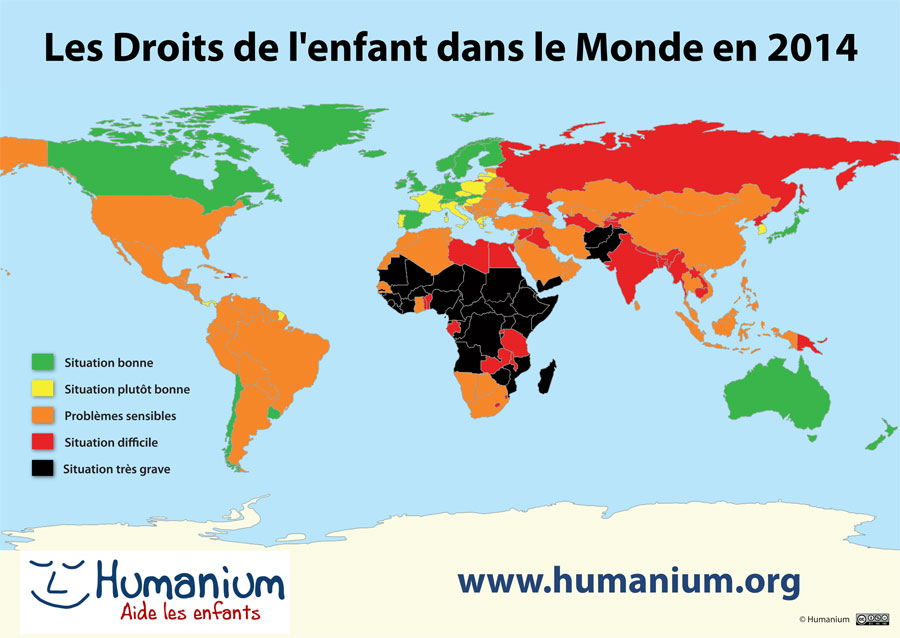 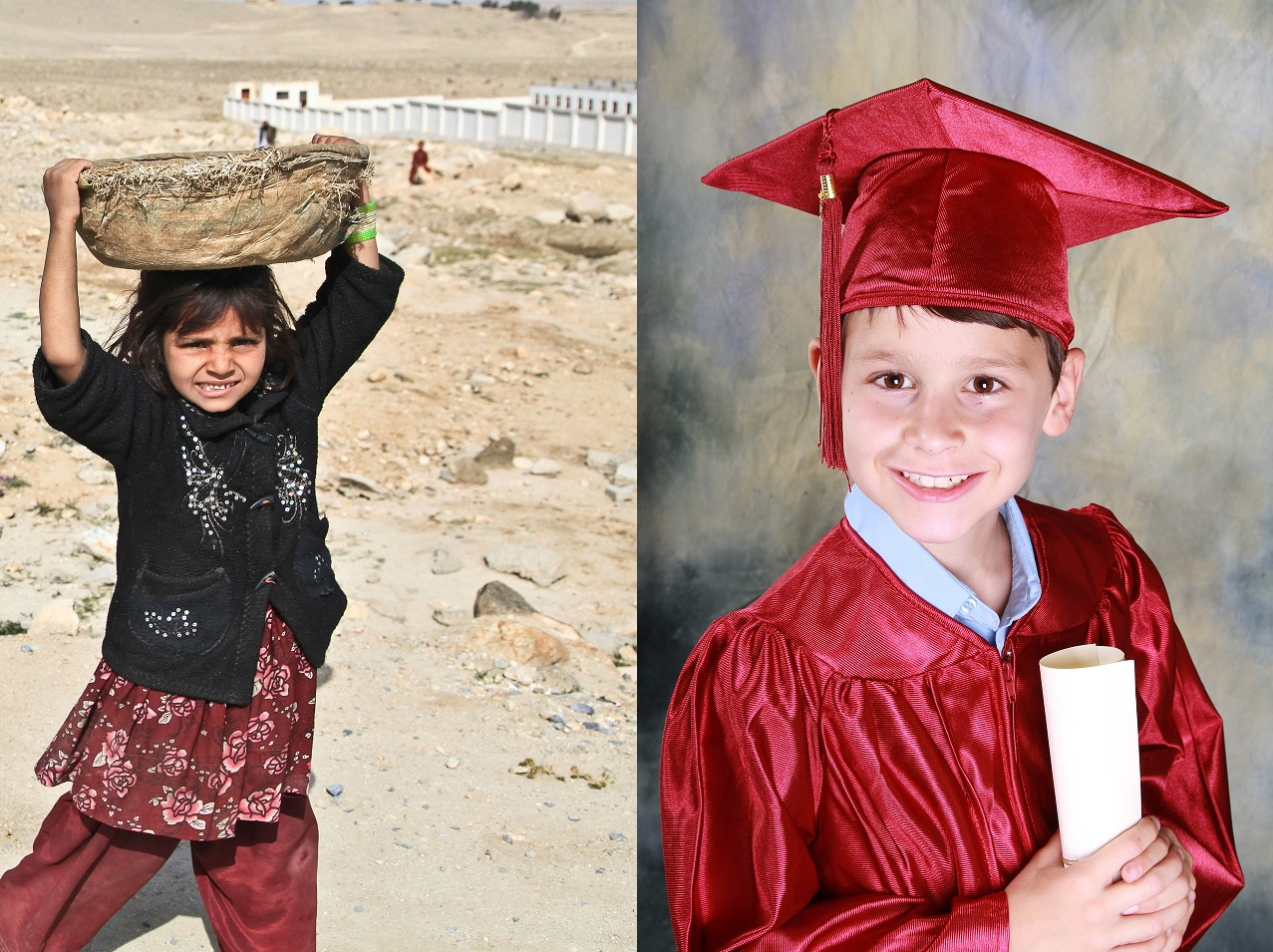 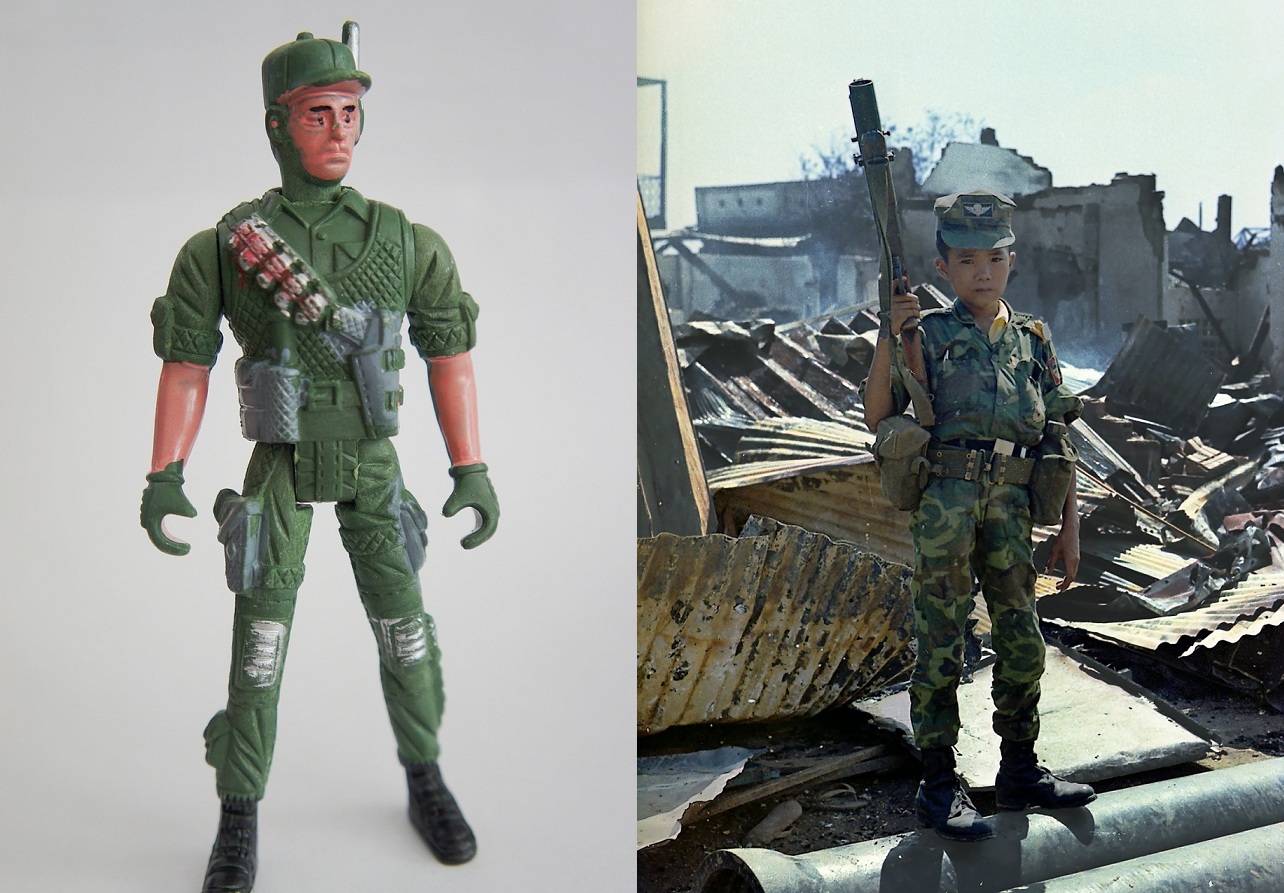 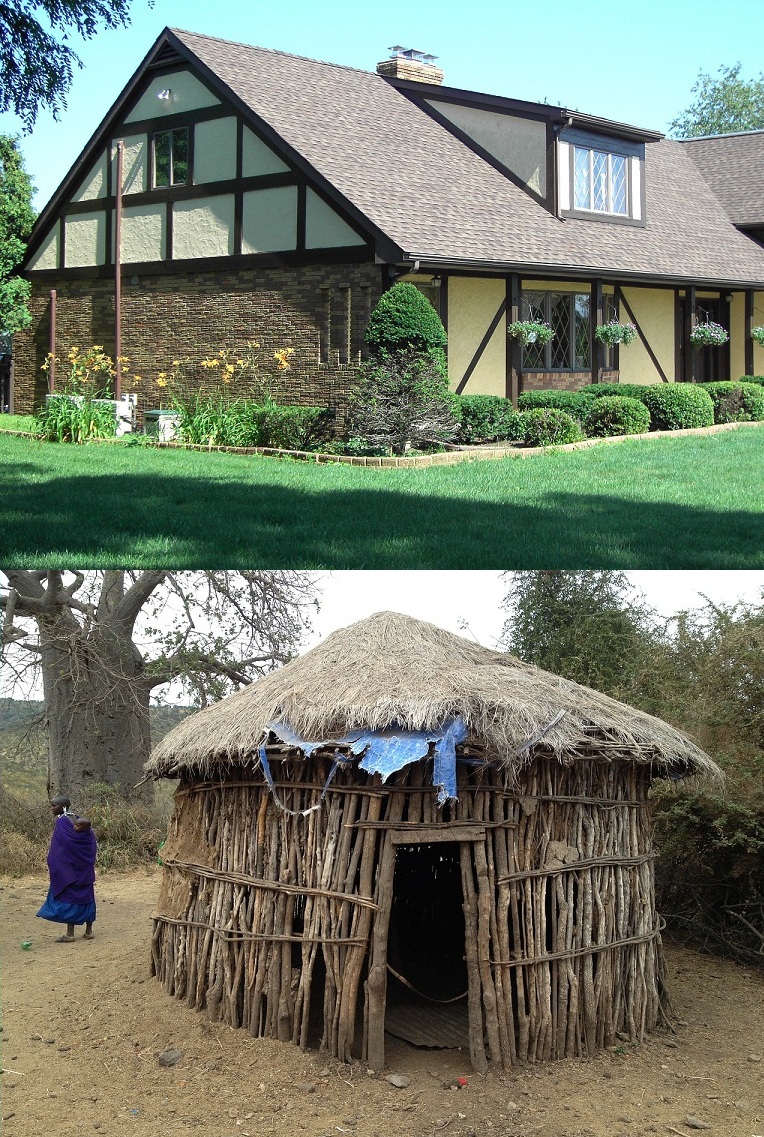 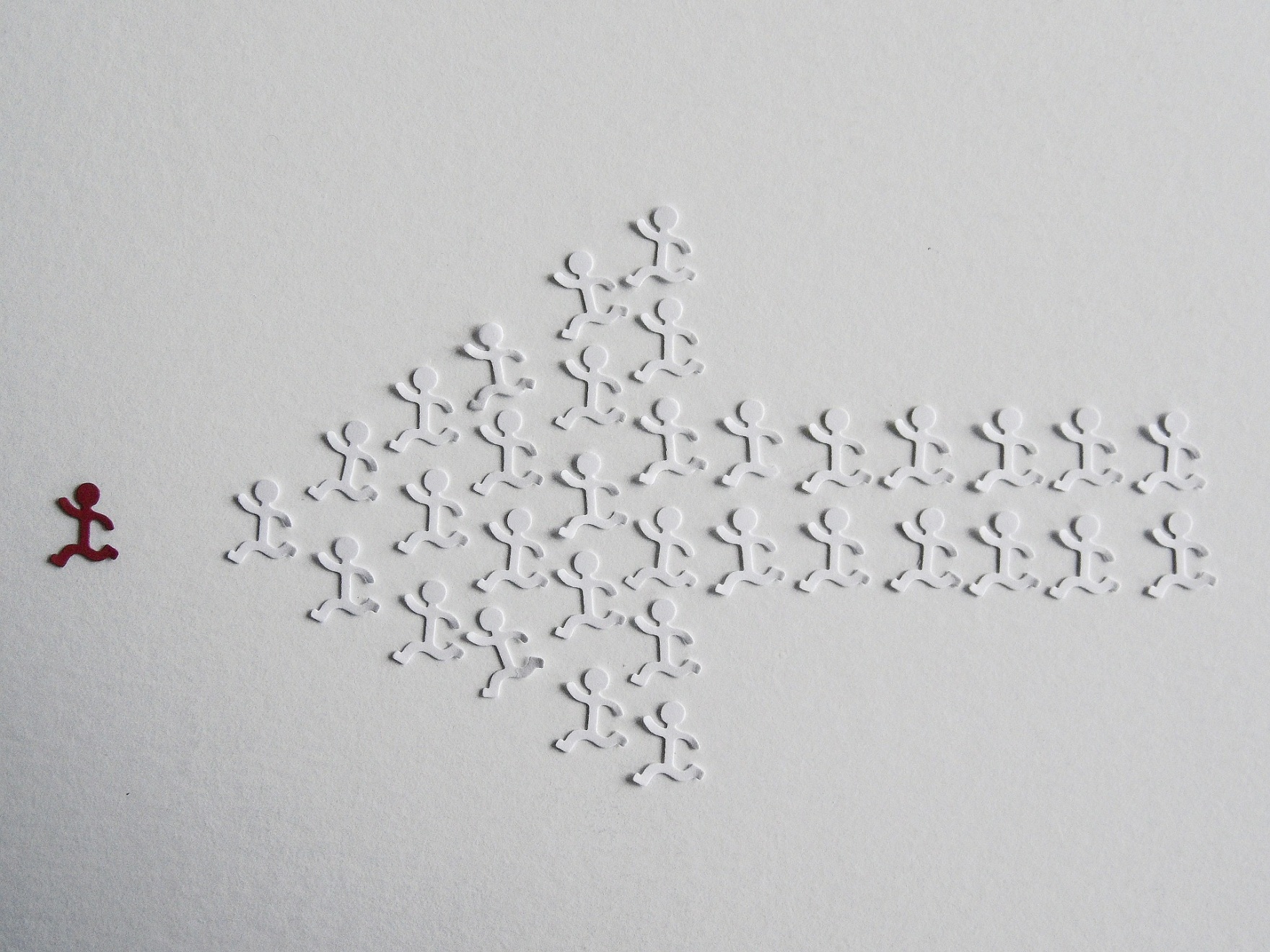 PRÉJUGÉS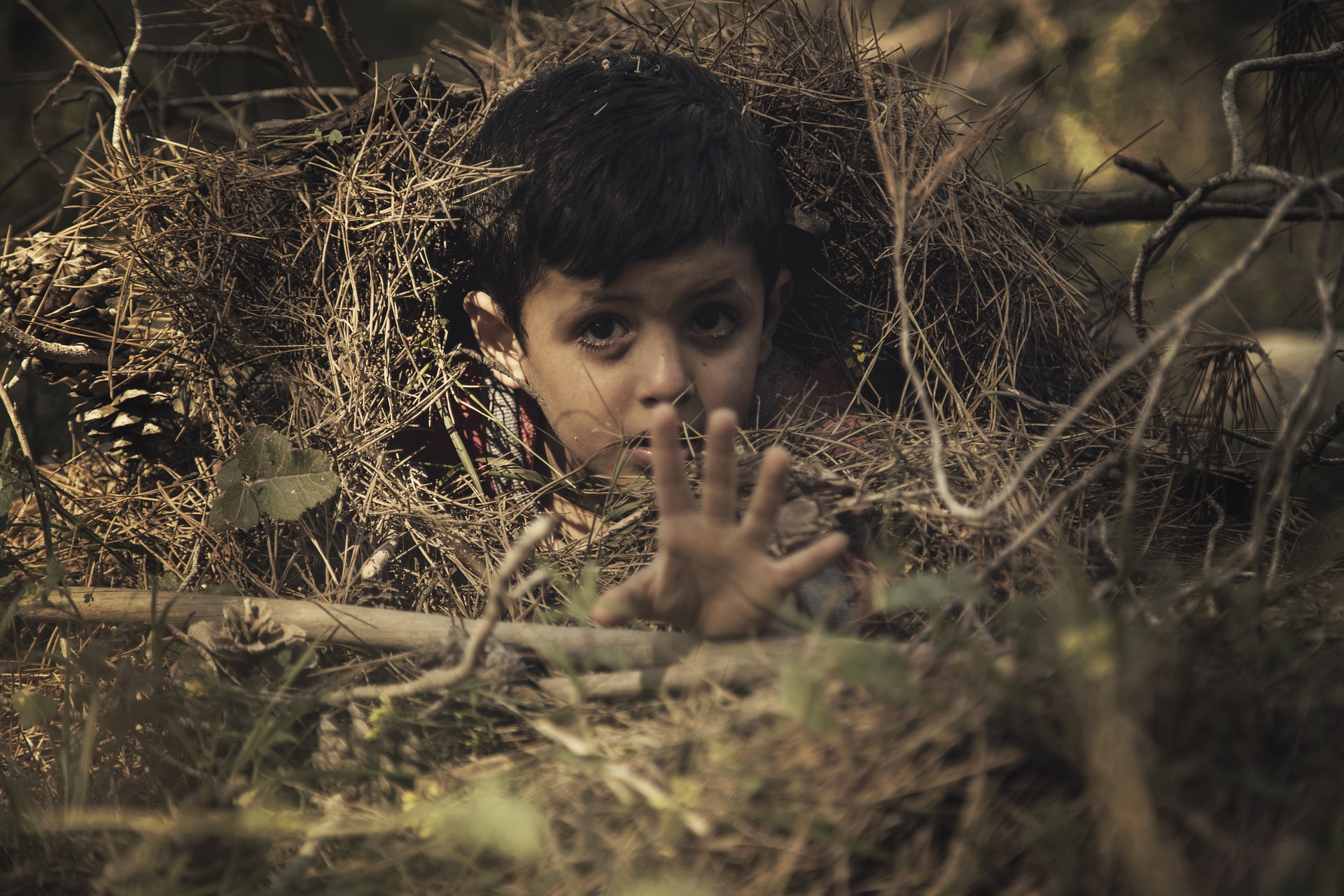 168 millions d’enfants travaillent, dont 85 millions dans des conditions dangereuses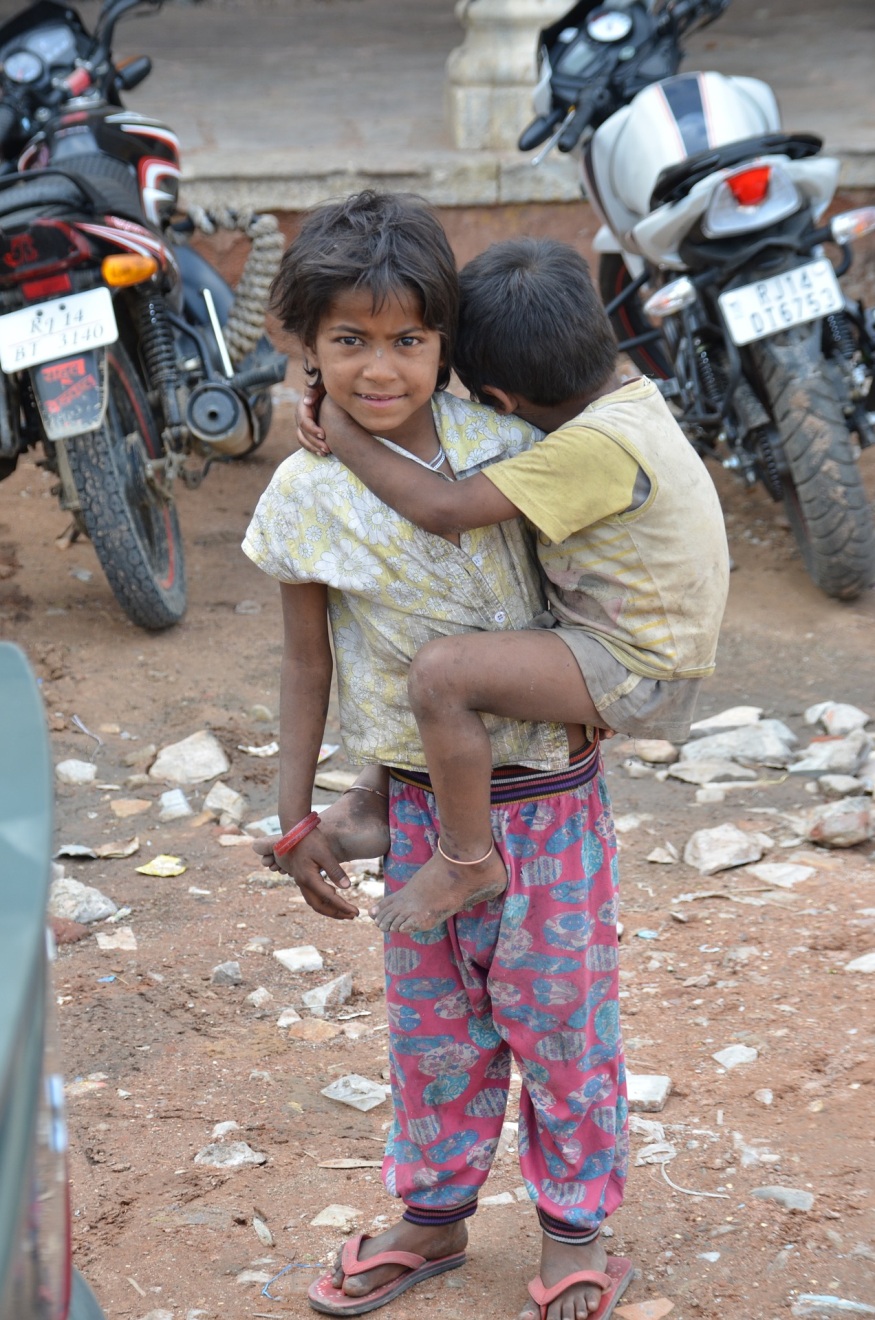 19% des enfants canadiens et 40% des enfants canadiens autochtones vivent en situation de pauvreté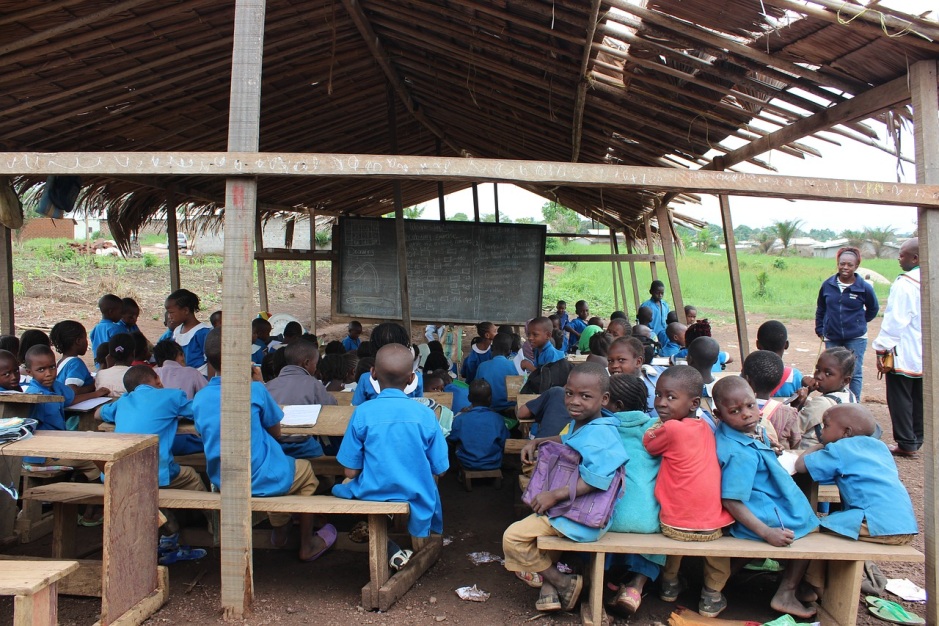 57 millions d’enfants ne vont pas à l’école, dont 31 millions de petites fillesTraiter les gens avec gentillesse, respect et équité en toutes circonstancesÊtre vigilant pour assurer sa propre sécurité et ne pas maltraiter ou mettre les autres en dangerPrendre soin de ce que je possède et ne pas gaspillerÉcouter en classe, faire mes devoirs et mettre des efforts dans mes études, respecter mon enseignant(e)…LES DROITS DES ENFANTS, ÇA CONCERNE TOUT LE MONDE!